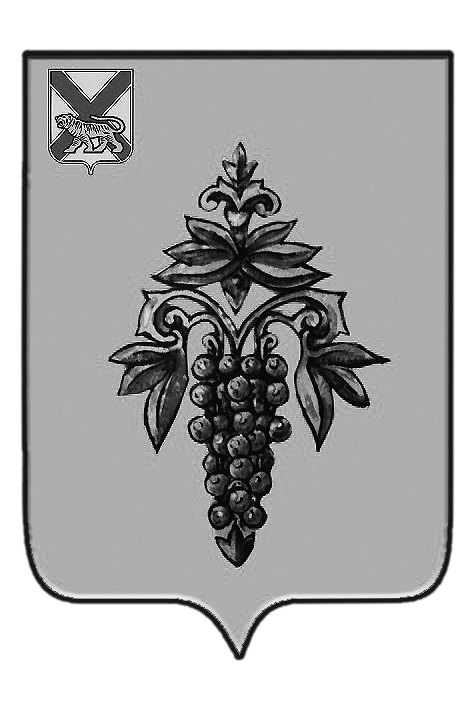 ДУМА ЧУГУЕВСКОГО МУНИЦИПАЛЬНОГО РАЙОНА Р  Е  Ш  Е  Н  И  ЕВ соответствии с  Федеральным законом от 06 октября 2003 года № 131-ФЗ «Об общих принципах организации местного самоуправления в Российской Федерации», на основании статьи 17 Устава Чугуевского муниципального района, Дума Чугуевского муниципального района РЕШИЛА:	1. Принять решение «О внесении изменений в решение Думы Чугуевского муниципального района от 13 декабря 2016 года № 141-НПА «Об утверждении Положения о конкурсе на замещение вакантной должности  муниципальной службы в органах местного самоуправления Чугуевского муниципального района».	2. Направить указанное решение главе Чугуевского муниципального района для подписания и опубликования.ДУМА ЧУГУЕВСКОГО МУНИЦИПАЛЬНОГО РАЙОНА Р  Е  Ш  Е  Н  И  ЕПринято Думой Чугуевского муниципального района«22» ноября 2019 годаСтатья 1. Внести в решение Думы Чугуевского муниципального района от 13 декабря 2016 №141-НПА  «Об утверждении Положения о конкурсе на замещение вакантной должности  муниципальной службы в органах местного самоуправления Чугуевского муниципального района» следующие изменения: пункт 1.4  статьи 1 Положения дополнить подпунктом «ж» следующей редакции:«ж) при переводе муниципальных служащих в порядке части 2 статьи 72.1 Трудового кодекса Российской Федерации в случае преобразования муниципального образования  в соответствии с частью 3.1-1 статьи 13 Федерального закона от 06 октября 2003 года №131-ФЗ «Об общих принципах организации местного самоуправления в Российской Федерации», за исключением случая, предусмотренного абзацем вторым части 1(1) статьи 9 Закона Приморского края от  04 июня 2007 года № 82-КЗ «О муниципальной службе в Приморском крае».Статья 2.Признать утратившим силу решение Думы Чугуевского муниципального района от 29 октября 2019 года № 487-НПА «О внесении изменений в решение  Думы Чугуевского муниципального района от 13 декабря 2016 года  № 141-НПА  «Об утверждении Положения о конкурсе на замещение вакантной должности  муниципальной службы в органах местного самоуправления Чугуевского муниципального района» со дня его принятия.Статья 3.Настоящее решение вступает в силу со дня его официального опубликования.Глава Чугуевского муниципального района							       	Р.Ю. Деменев«27» ноября 2019 г.№ 500 – НПА от 22.11.2019г.№ 500О принятии решения Думы Чугуевского муниципального района «О внесении изменений в решение Думы Чугуевского муниципального района от 13 декабря 2016 года № 141-НПА «Об утверждении Положения о конкурсе на замещение вакантной должности  муниципальной службы в органах местного самоуправления Чугуевского муниципального района»О принятии решения Думы Чугуевского муниципального района «О внесении изменений в решение Думы Чугуевского муниципального района от 13 декабря 2016 года № 141-НПА «Об утверждении Положения о конкурсе на замещение вакантной должности  муниципальной службы в органах местного самоуправления Чугуевского муниципального района»Председатель ДумыЧугуевского муниципального районаП.И.ФедоренкоО внесении изменений в решение Думы Чугуевского муниципального района от 13 декабря 2016 года № 141-НПА «Об утверждении Положения о конкурсе на замещение вакантной должности  муниципальной службы в органах местного самоуправления Чугуевского муниципального района»